Представитель: Представитель: ID 115740430Просьба агентам не звонить. По какой-то причине этот агент не готов сотрудничать с другими агентами.- Оперативный показ, ЗАСЕЛЕНИЕ В ДЕНЬ ПРОСМОТРА.					
- Собственник будет на просмотре и подписании договора.					
					
- Уважаемые наниматели, ВНИМАНИЕ! Каждое животное обговаривается в индивидуальном порядке!					
- Уважаемые наниматели, ВНИМАНИЕ! ДЕТИ дошкольного возраста обговариваются в индивидуальном порядке !			
					
Отличные двухуровневые аппарты по отличной цене. Великолепный вид из окна. Холодильник, телевизор, встроенная кухня, Интернет, Wi-Fi. Рядом есть все магазины, аптеки, школа, детский сад. Метро в пешей доступности.					
					
Сдаём на длительный срок.					
При взаимной симпатии залог разбивается на два месяца!					
У собственника могут быть дополнительные пожелания к жильцам.Телефоны: +7 966 056-10-52, +7 985 612-64-92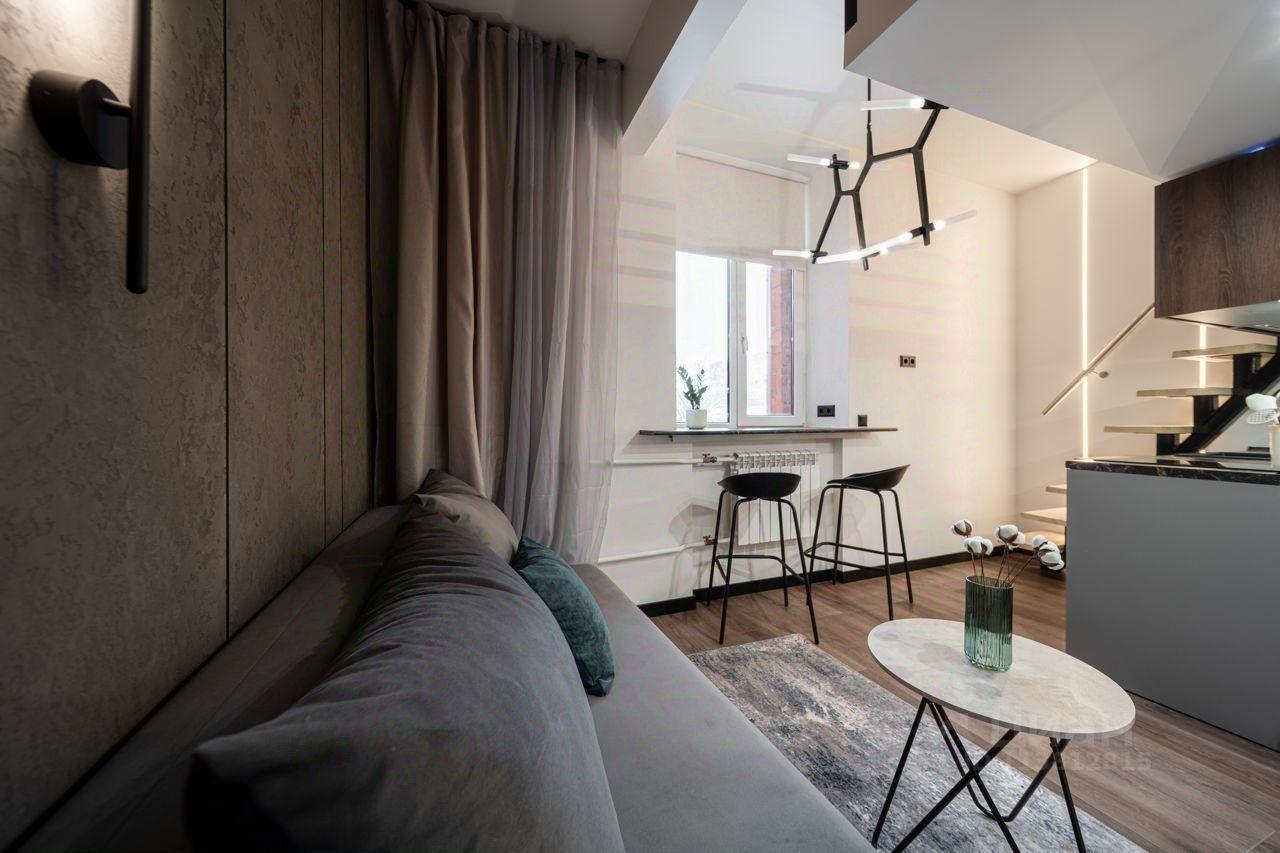 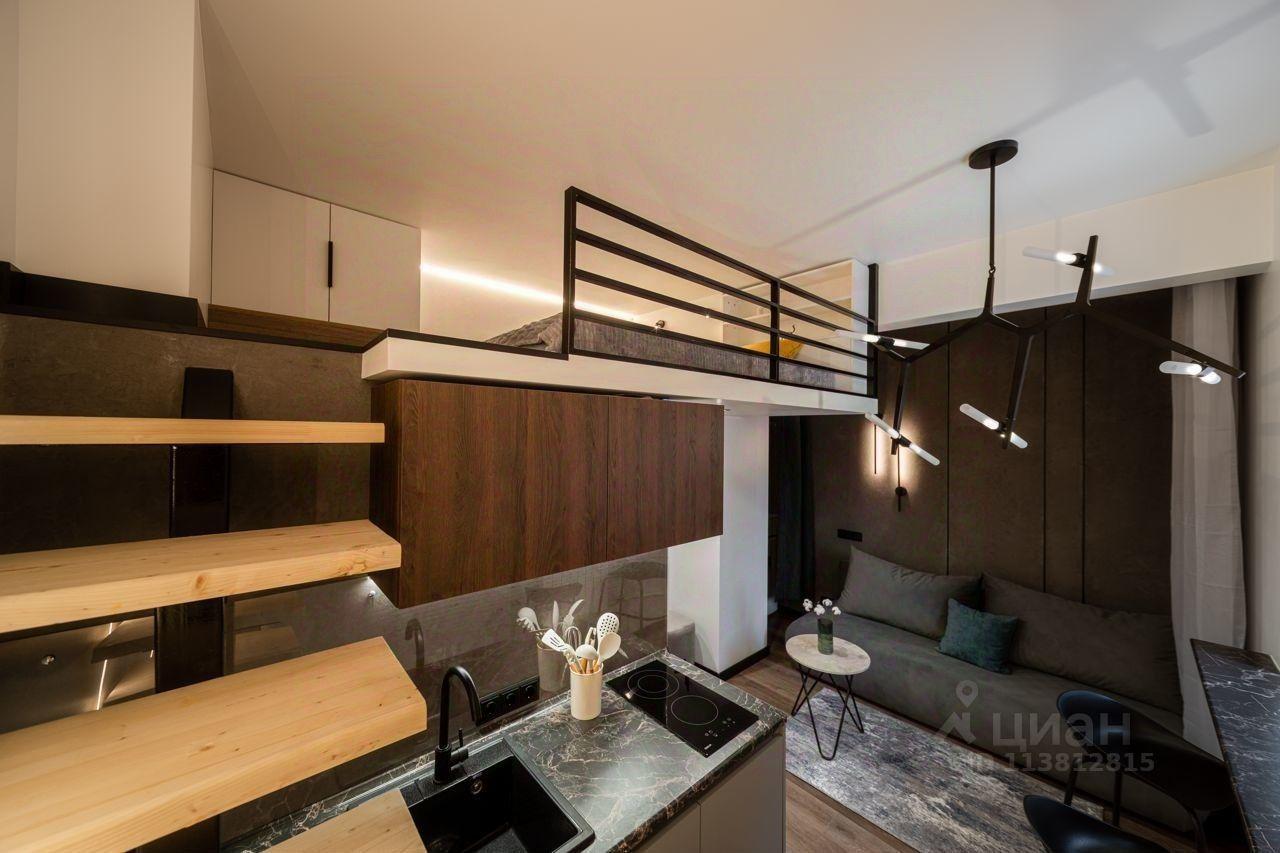 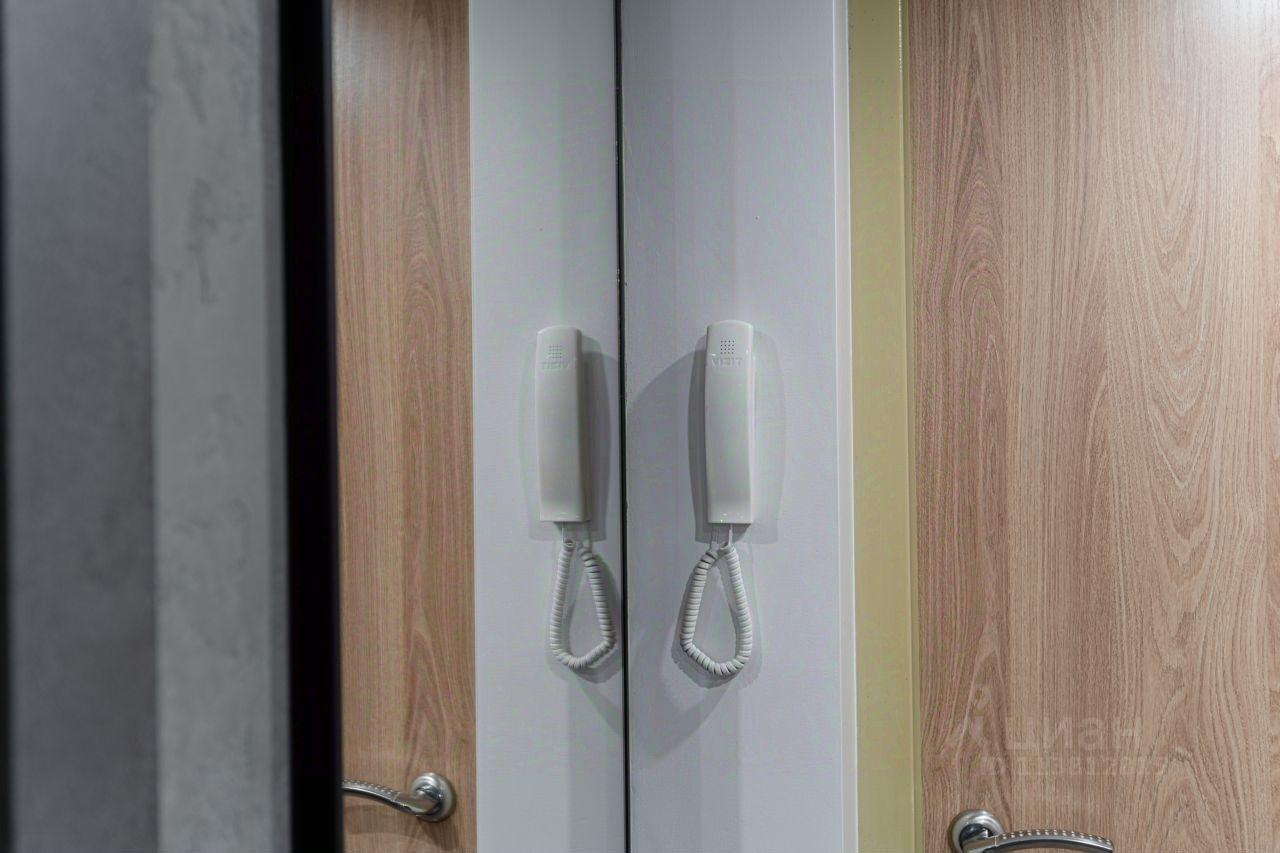 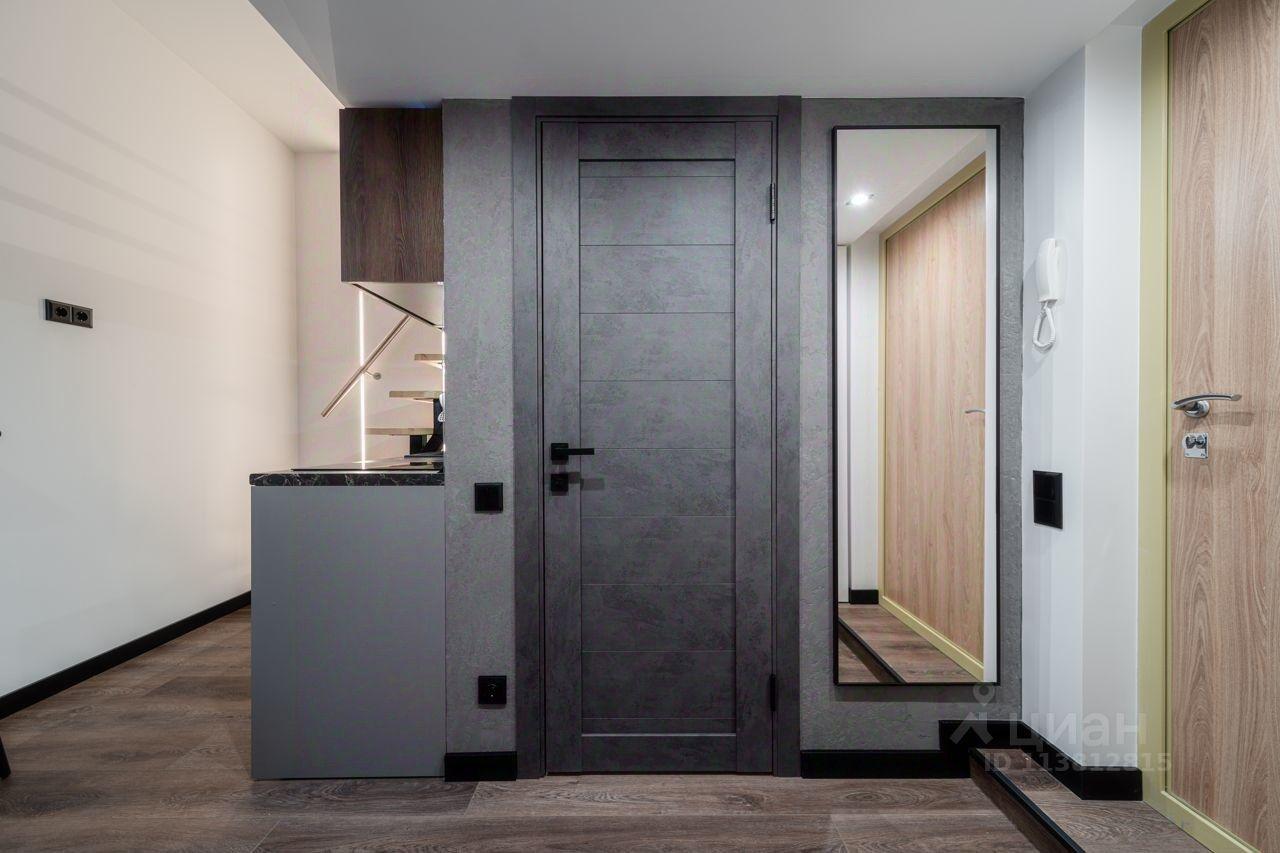 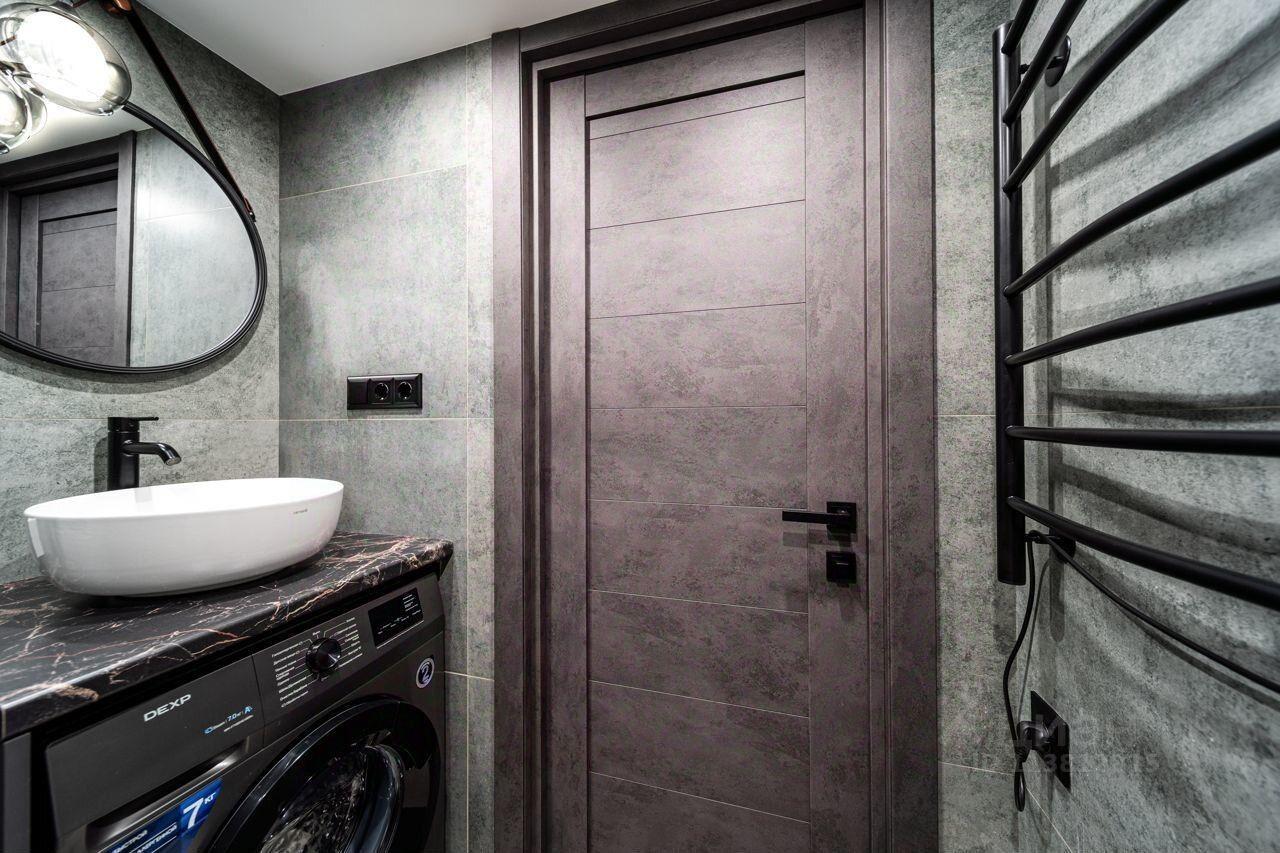 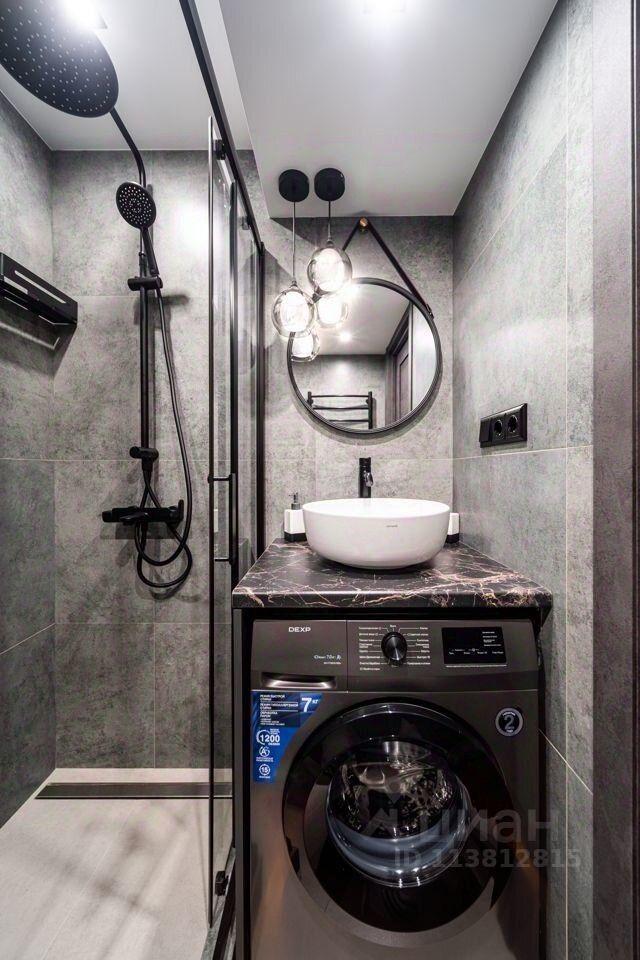 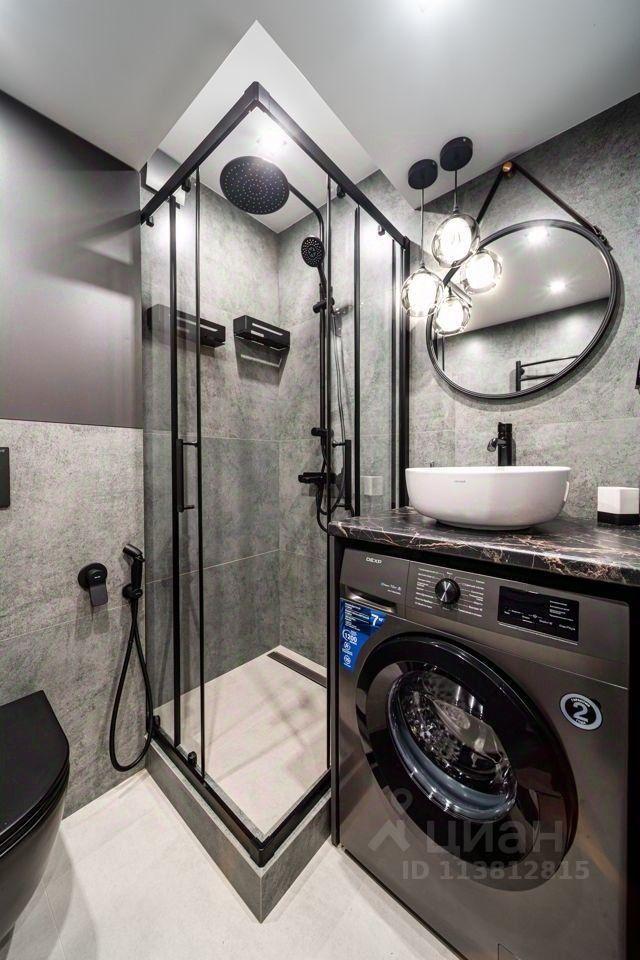 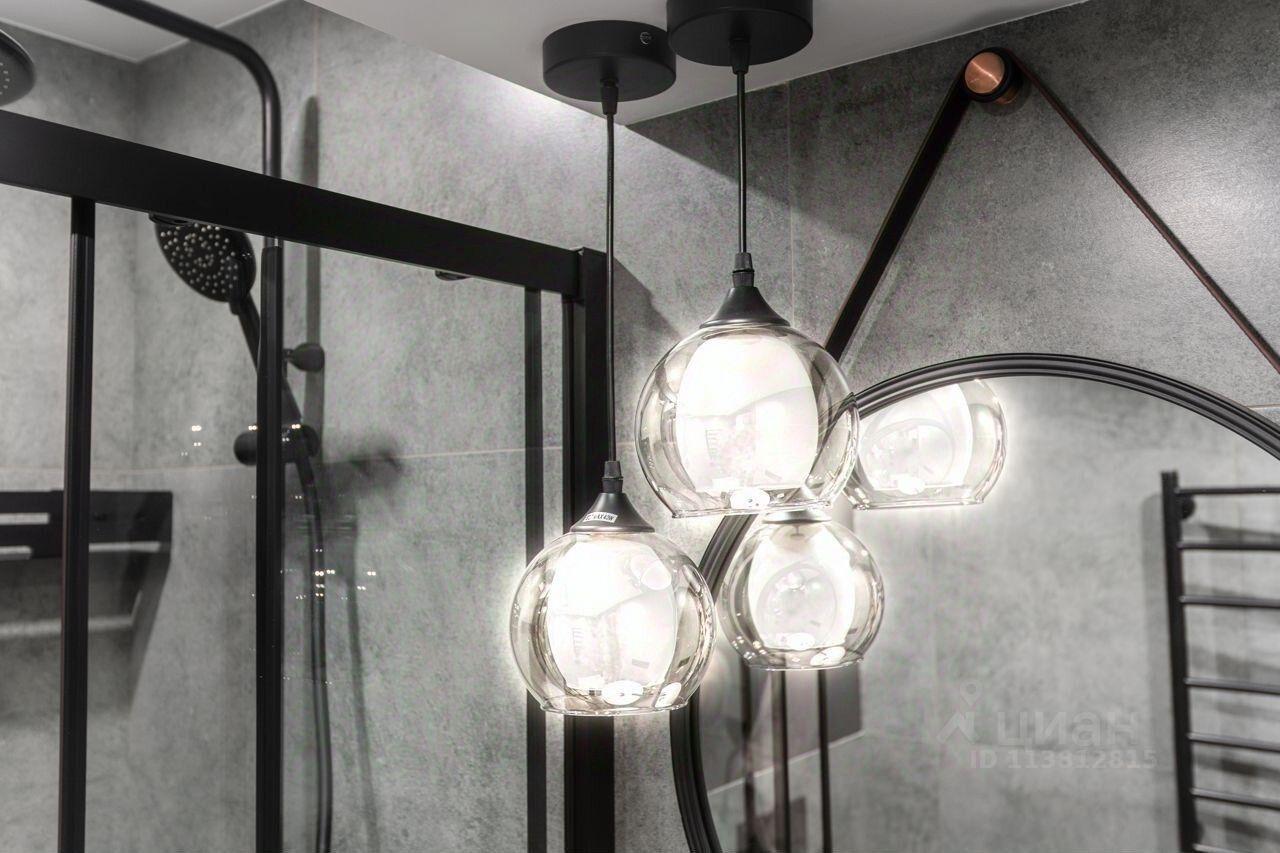 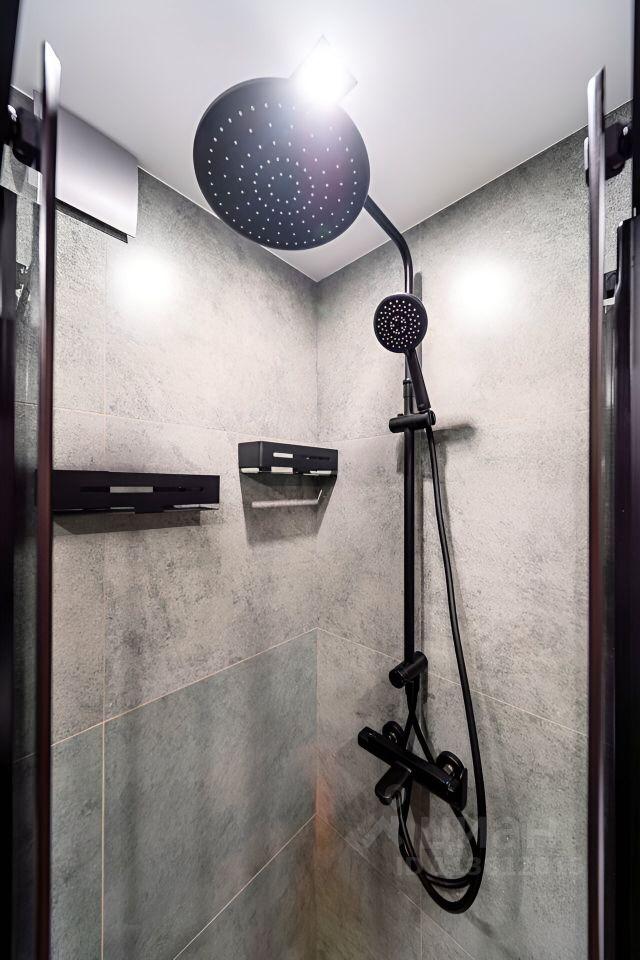 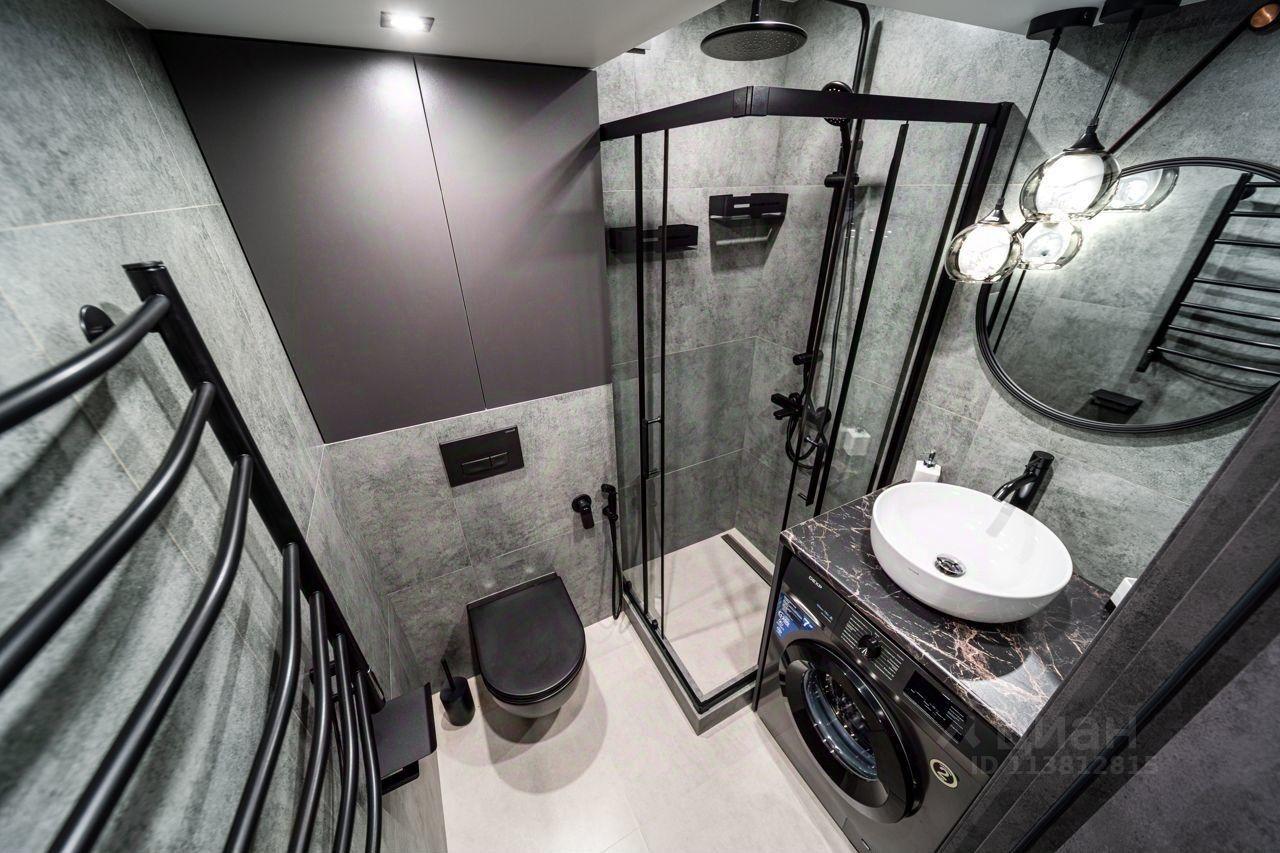 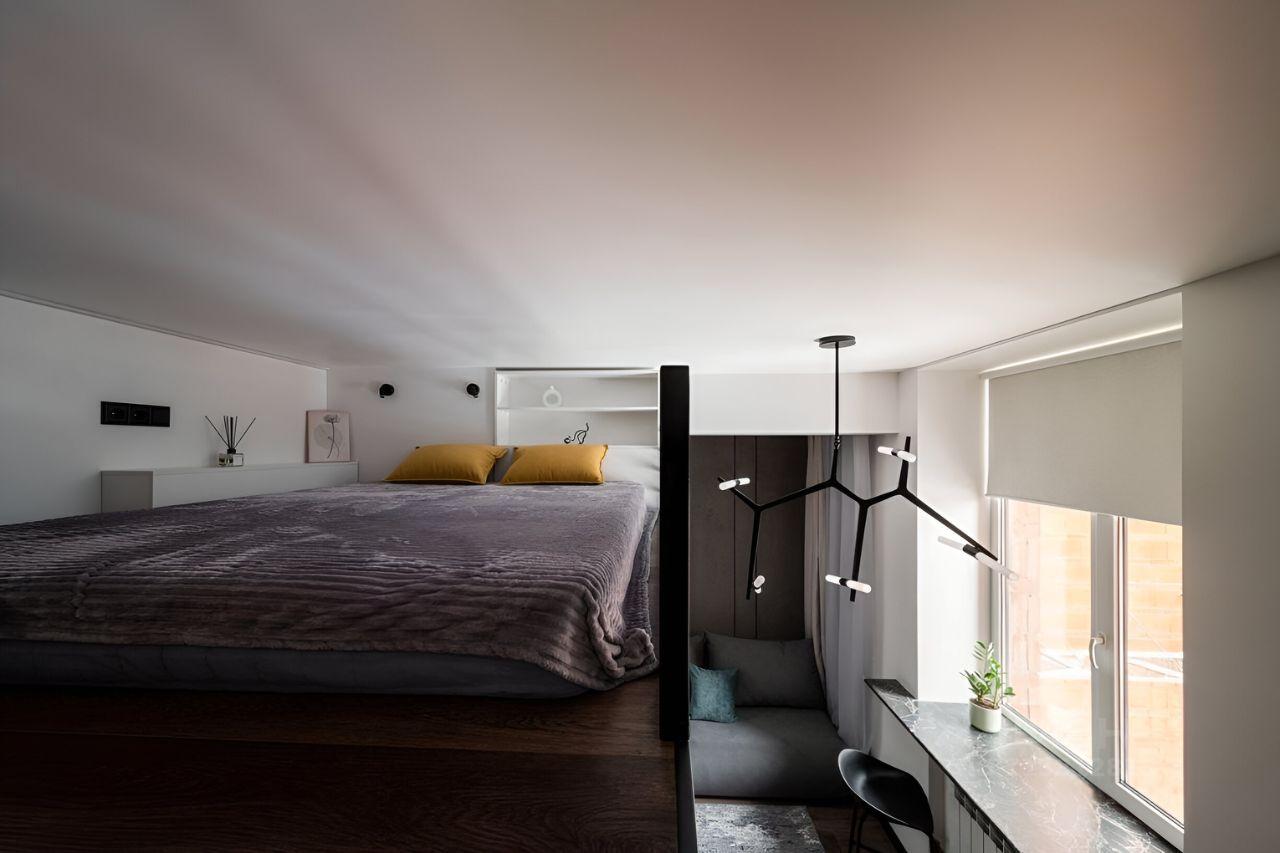 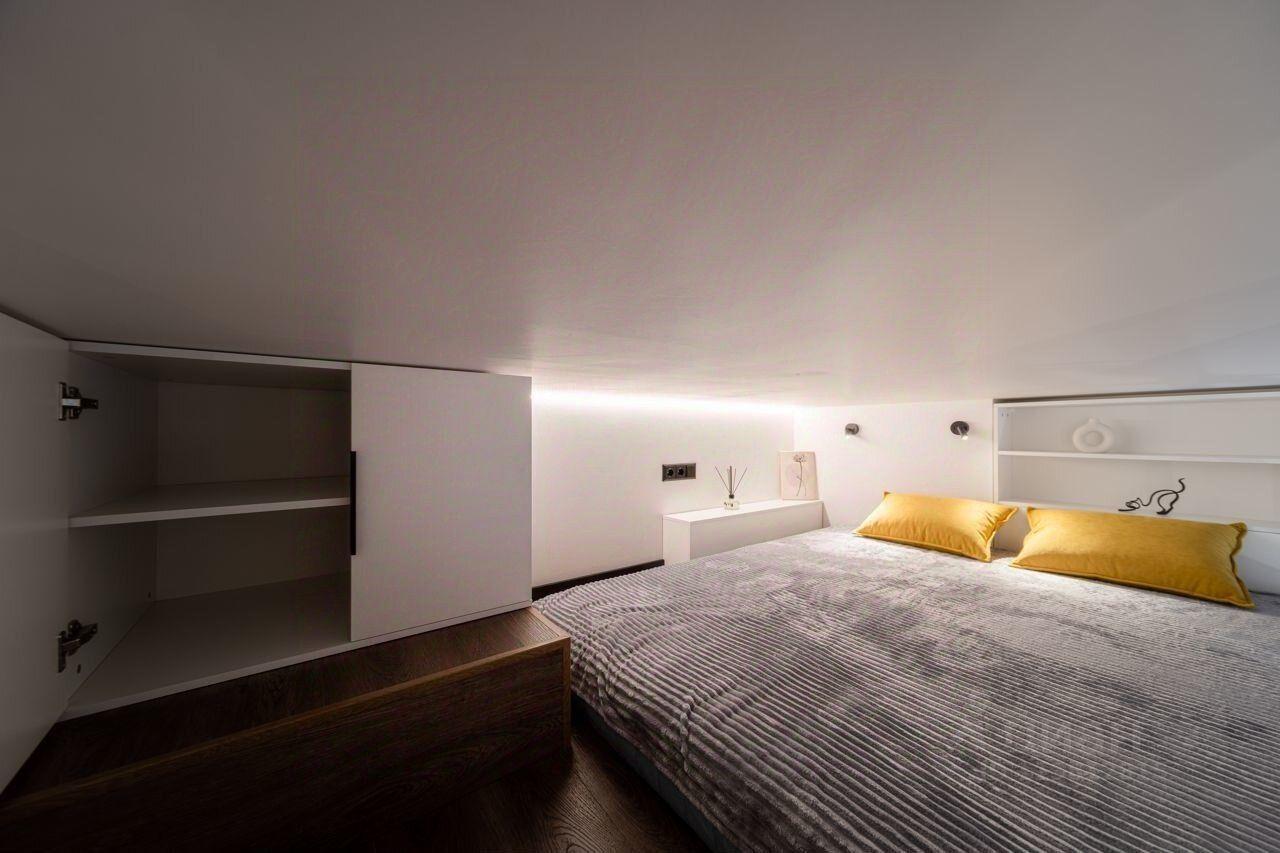 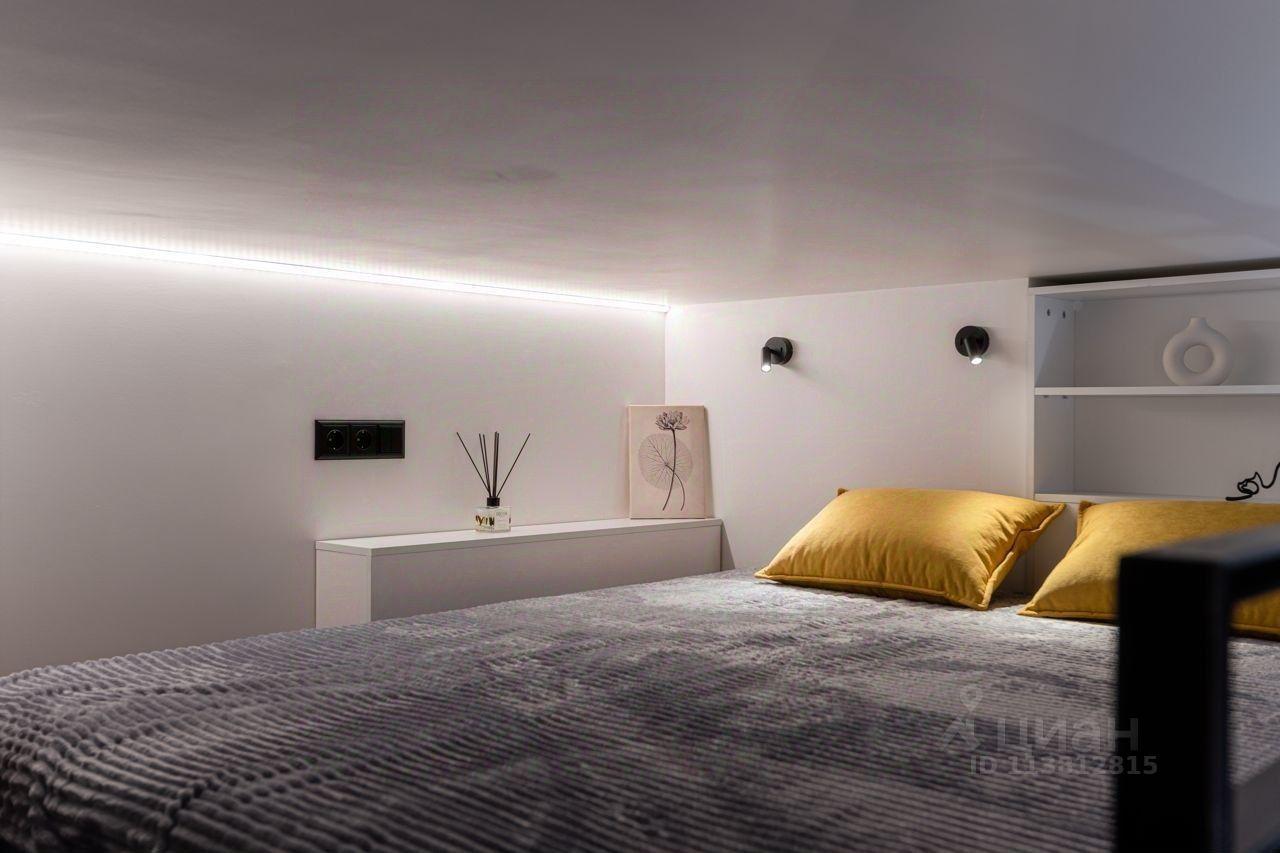 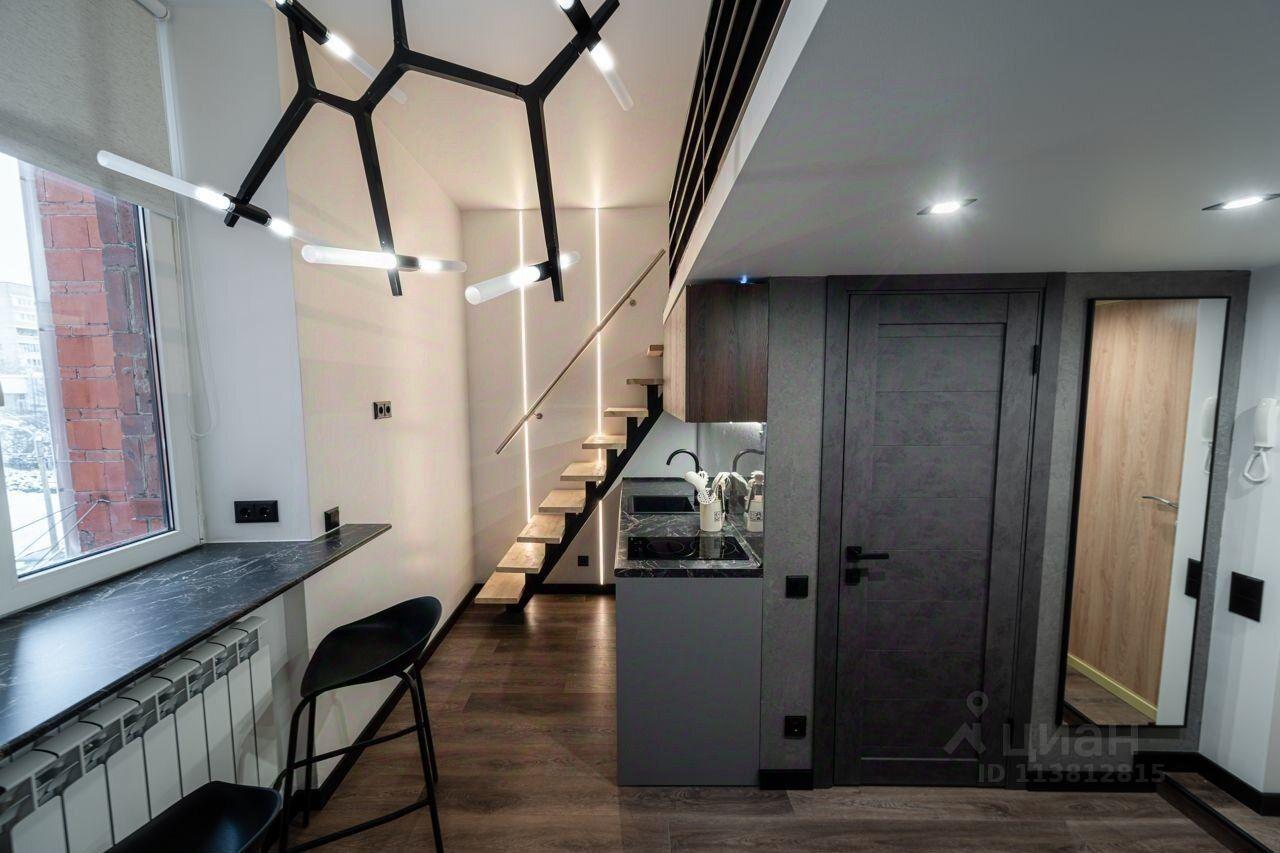 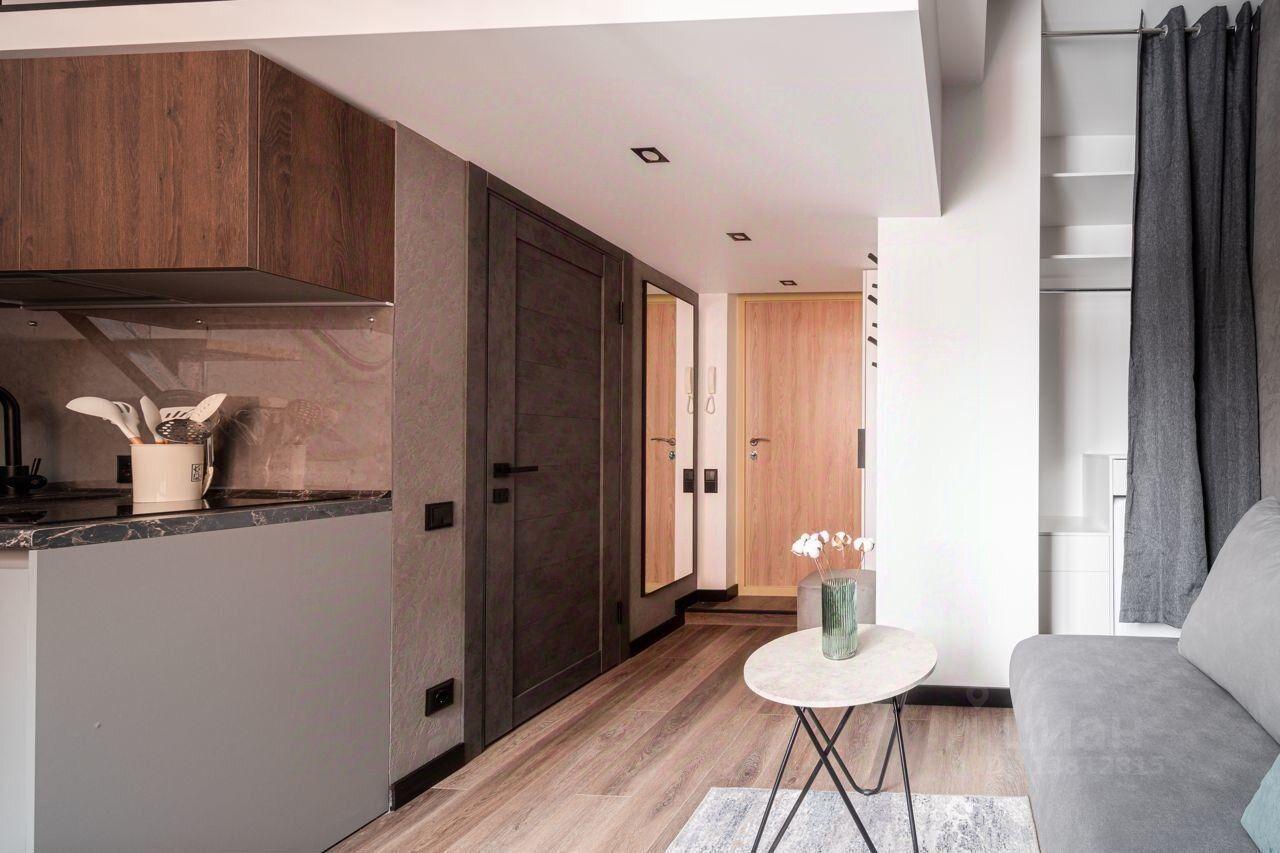 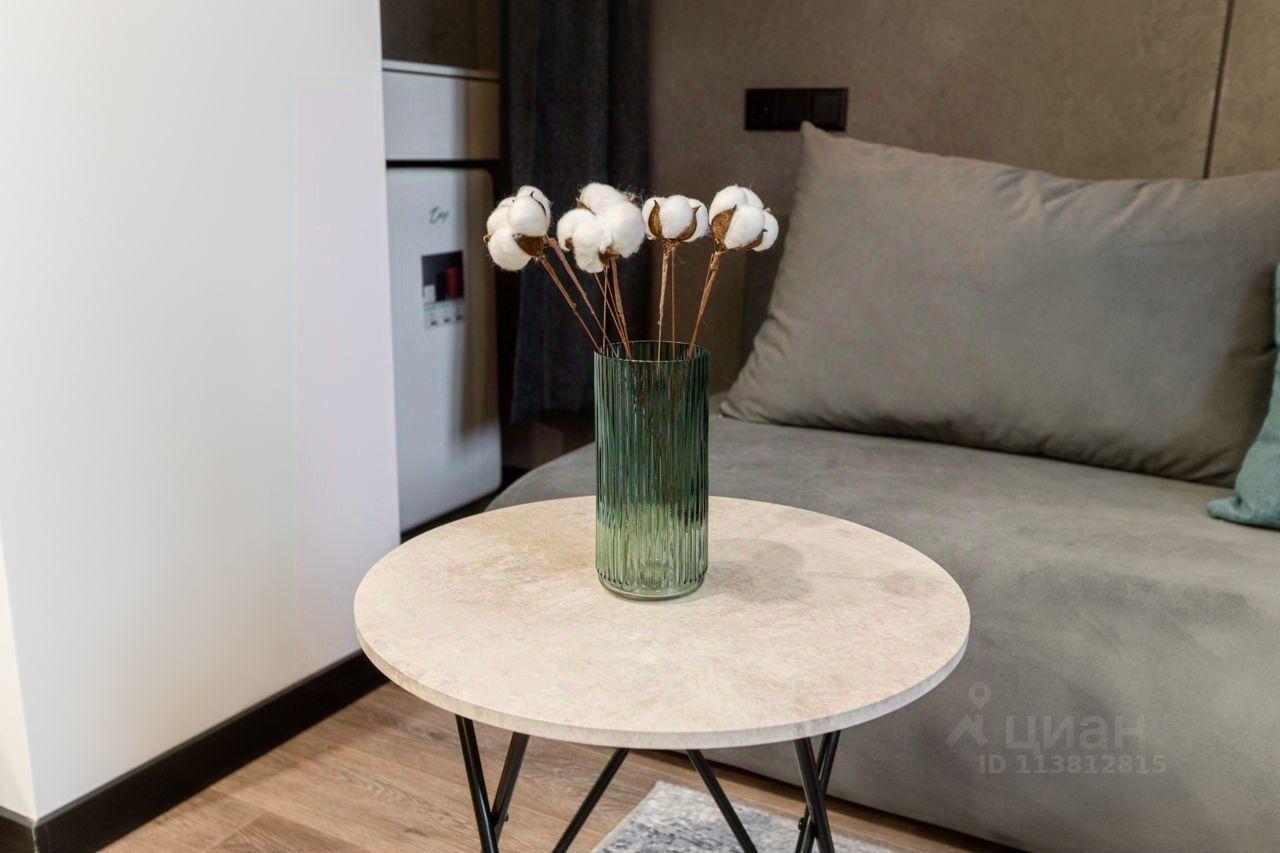 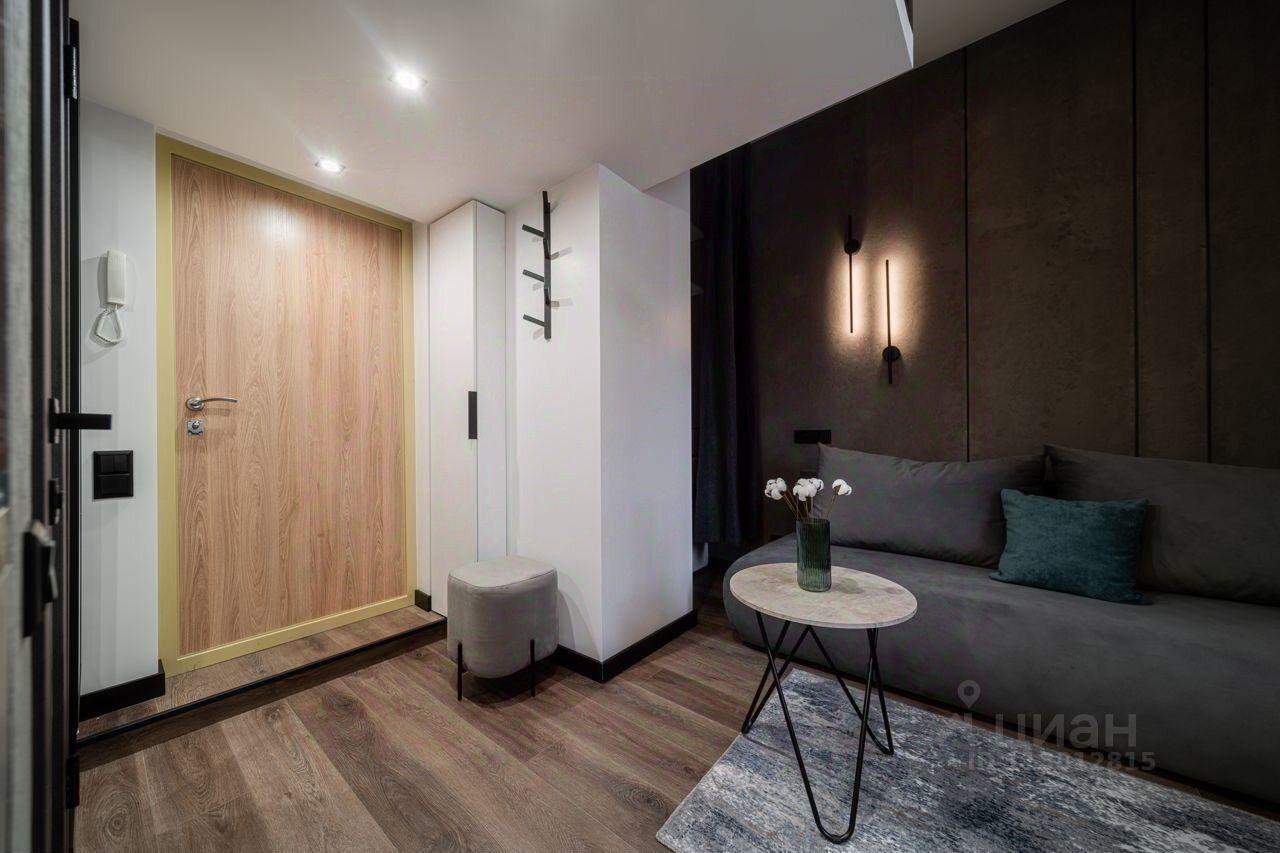 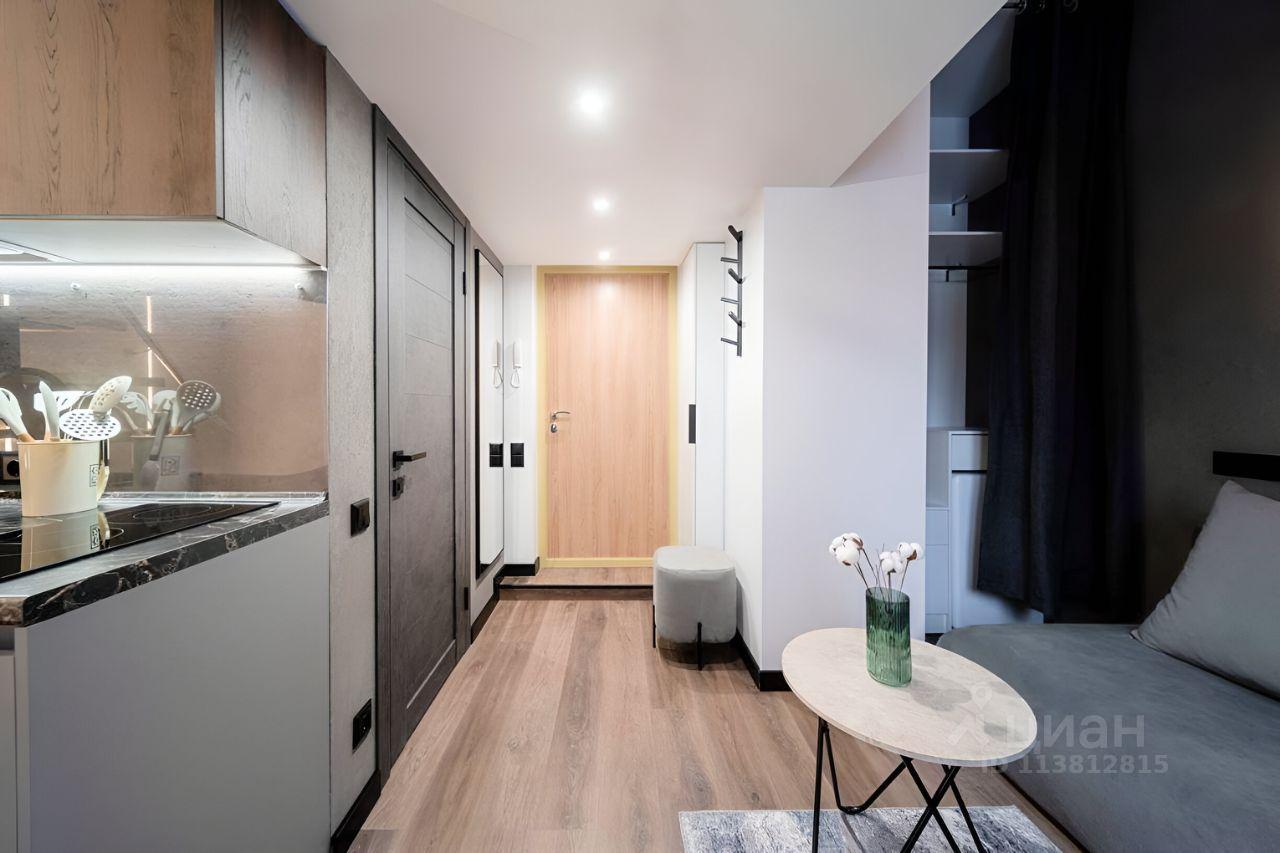 